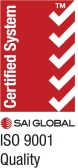 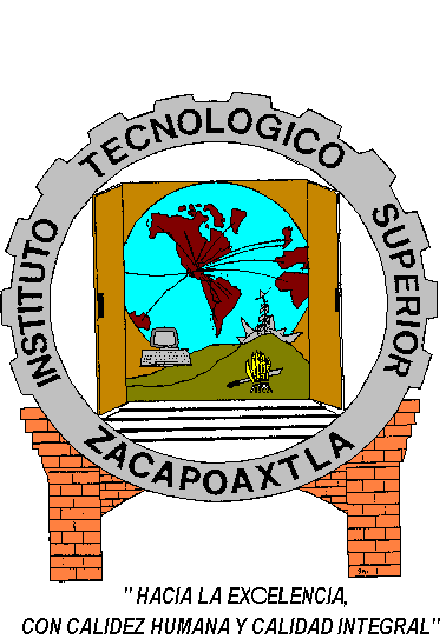 INSTITUTO TECNOLÓGICO SUPERIOR DE ZACAPOAXTLADEPARTAMENTO DE POSGRADO E INVESTIGACIÓNInstrucciones. Deberá llenar los campos que se solicitan con letra tipo Arial 10 normal. La alineación del texto deberá estar justificada a la izquierda. Es obligatorio el llenado de todos los campos, ya que no se aceptaran propuestas incompletas (deberá borrar las notas de cada campo antes de entregar su proyecto). Podrá agregar las hojas que sean necesarias, sin rebasar un máximo de 5 cuartillas.Cronograma de actividades. Marque con un asterisco las actividades  a realizar durante cada mes que dure el proyecto. Puede agregar más filas si lo requiere.Requisición de Material. Enliste el material requerido para la realización del proyecto, y los costos aproximados de cada uno de ellos, puede agregar más filas si lo requiere.R01/0819Formato de registro de proyecto de Jornada AcadémicaF-DPI-J01Nombre del proyectoConsidere como lo registro en el formato F-DPI-J08Línea de investigación del programa educativoSe indican en el portal dentro del espacio de la publicación de  la convocatoria, seleccione la que más se apegue al proyecto.Problema a atender regional o nacionalDebe considerar uno  de los indicados en el inciso (b) de la convocatoriaFecha de elaboraciónEn la que usted envía el formatoNombre  de los integrantesConsidere solo los 5 integrantes de su equipoNombre de asesor (es)La persona  que le guiara en el proyectoPrograma Educativo.Licenciatura que cursa actualmenteIntroducciónNota.. Deberá incluir la información necesaria que dé el soporte y contexto teórico a su proyecto. Considere que esta información permitirá al evaluador comprender la importancia de su trabajo dentro de la línea de investigación a la que pertenezca y la problemática que atenderá.AntecedentesNota. En esta sección no deberá incluir aspectos que justifiquen su proyecto. Deberá incluir una revisión sistematizada sobre antecedentes del tema, estudios previos, estado del arte, y(o) similares. JustificaciónNota. Deberá ser coherente con el contexto regional y orientado a la necesidad de solucionar la problemática regional o nacionalObjetivosNota. Deberán ser claros, concretos y alcanzablesMaterial y métodosNota. Deberá describir o hacer referencia a los métodos que se utilizaran para analizar los resultados (análisis estadísticos, de laboratorio). Resultados esperados y metasNota. Debe especificar el tipo de resultados que espera obtener, indicando si serán cuantitativos o cualitativos. Impacto esperadoNota. Deberá especificar los diferentes niveles de impacto que sean aplicables a su proyecto Literatura citadaNota. La literatura deberá citarse siguiendo  criterios editoriales de la revista Interciencia, la cual puede consultarse en forma gratuita en la siguiente dirección electrónica: www.interciencia.org. Consultando la pestaña de instrucciones para los autores donde se indican.ActividadEFMAMJJASONDCotización de material para desarrollar el proyecto denominadoCotización de material para desarrollar el proyecto denominadoCotización de material para desarrollar el proyecto denominadoCotización de material para desarrollar el proyecto denominadoCotización de material para desarrollar el proyecto denominadoCotización de material para desarrollar el proyecto denominadoCotización de material para desarrollar el proyecto denominadoCotización de material para desarrollar el proyecto denominadoCotización de material para desarrollar el proyecto denominadoCotización de material para desarrollar el proyecto denominadoCotización de material para desarrollar el proyecto denominadoCotización de material para desarrollar el proyecto denominadoCotización de material para desarrollar el proyecto denominadoCotización de material para desarrollar el proyecto denominadoCotización de material para desarrollar el proyecto denominadoCotización de material para desarrollar el proyecto denominadoCotización de material para desarrollar el proyecto denominadoCotización de material para desarrollar el proyecto denominadoN.P.DescripciónUnidadCantidadPrecio UnitarioCosto Total1234Costo TotalM.A Sergio Cosme Jiménez RodríguezBiol. Juan Carlos García MontielDepartamento de Posgrado e InvestigaciónSubdirección PosgradoElaboróAutorizó